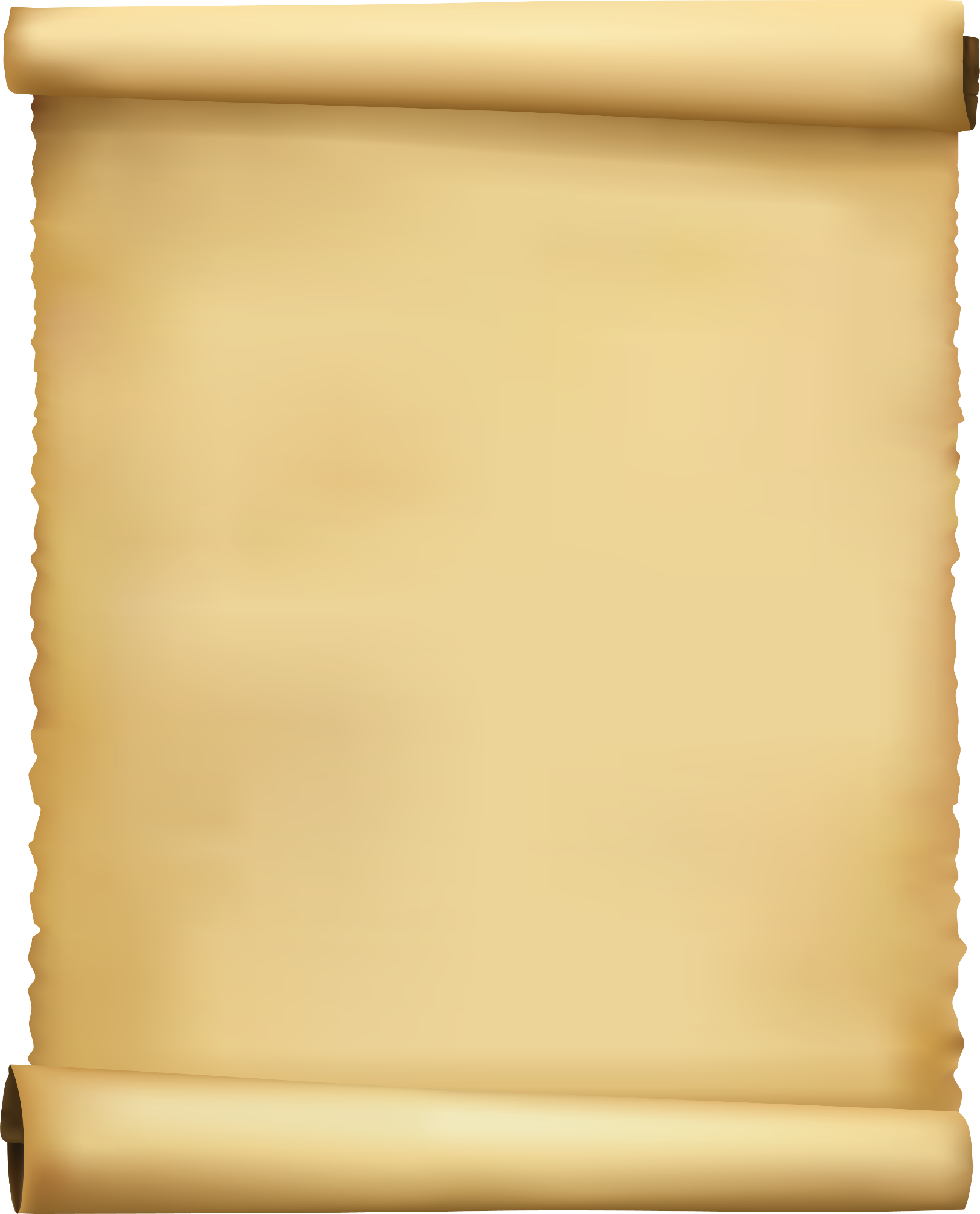 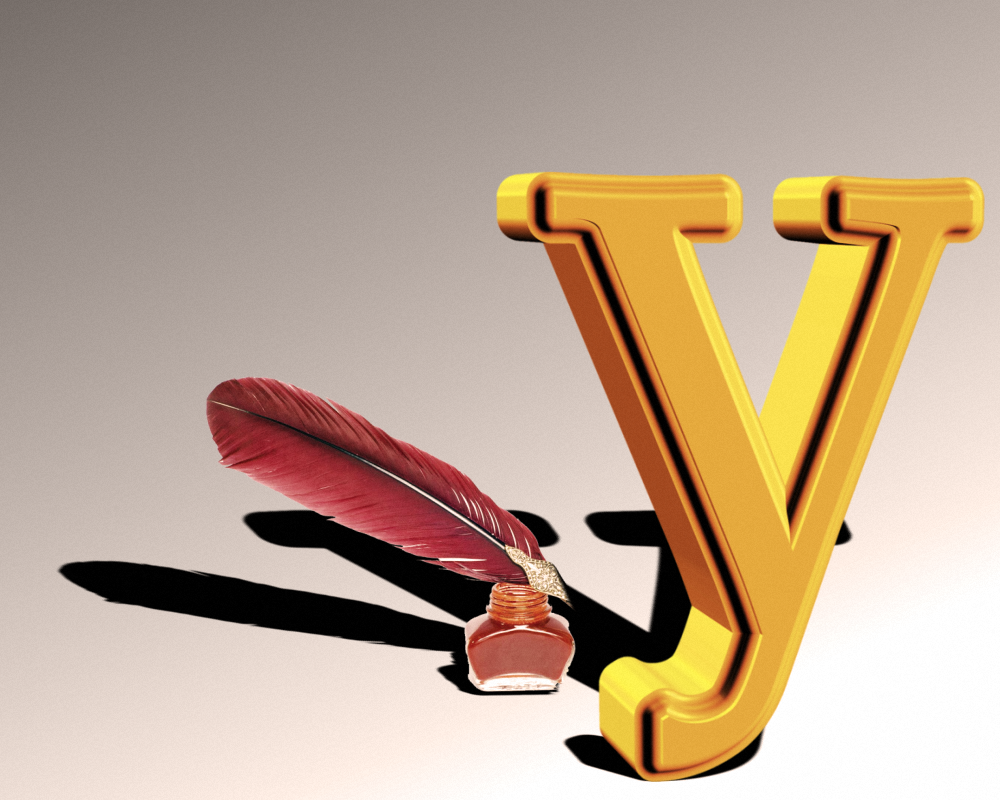                      ниверПрейскурант:УслугаЕдин. изм.ЦенаКопия формата А4прокат5 р. 00к.Копия формата А4 свыше 100 листовкопия4р. 00к.Копия  формата А4 свыше 500 листовкопия3р. 00к.Распечатка с любых носителей А41сторона5р.00к.Цветная печать формата А4 обычная бумагалист15р. 00к.Цветная печать формата А4 мелованная бумага 90гр.лист16р. 00к.Цветная печать формата А4 мелованная бумага 120гр.лист18р. 00к.Цветная печать формата А4 мелованная бумага 250гр.лист30р.00к.Набор текста (с печатного)лист50р. 00к.Набор текста (таблицы, рукописный текст)лист50-80р. 00к.Ламинирование  документов и прочее формата А4 60-100 мик.Лист60р. 00к.Ламинирование  документов и прочее формата А4 125 мик.Лист60р. 00к.Ламинирование  документов и прочее формата А3 лист100р. 00к.Цветная печать формата А3 обычная бумагалист45р. 00к.Цветная печать формата А3 мелованная бумага 160грлист50р. 00к.Цветная печать формата А3 мелованная бумага 120грлист40р. 00к.ч/б  печать формата А3 обычная бумага лист30р. 00к.Цветная печать с 2х сторон А4 обычная бумагалист34р. 00кСканирование (1-5 листов)лист15р. 00к.Сканирование (6-10 листов)лист10р. 00к.Сканирование (11-59 листов)лист9р. 00к.Сканирование (60-500 листов)лист7р. 00к.Отправка электронной почты (не более 3-х файлов и не более 5 мб.)10р.00к.Поиск информации в интернете (в зависимости от потраченного времени)50-200р. 00к.Визитки односторонниештука6р. 00к.Визитки двухсторонниештука8р. 00к.Макет визиток (за вторую сторону +100р)300р. 00к.Обработка фотографий (в зависимости от сложности)штука100-250р. 00к.Восстановление фотографийштука200-400р. 00к.Набор виньеткиштука500р. 00к.Запись дисковштука25р. 00к.Задувка на дискштука25р. 00к.CD дискштука30р. 00к.DVD дискштука30р. 00к.Распечатка ФотографийРаспечатка ФотографийРаспечатка ФотографийФотография А3 глянцевая бумага 180гр.лист80р. 00к.Фотография А3 глянцевая бумага 210гр.лист100р. 00к.Фотография А4 глянцевая  Lifeлист50р. 00к.Фотография А4 глянцевая Kodakлист50р. 00к.Фотография А4 экономлист45р. 00к.Фотография А4 глянцево- матоваялист80р. 00к.Фотография 10х15 матовая 180 гр.лист10р. 00к.Фотография 10х15 глянцевая 230 гр. лист10р. 00к.Фотография 13х18лист20р. 00к.Фотография А5 глянцеваялист25р. 00к.Фотография А5 матовая плетенаялист30р. 00к.Самоклеющаяся фотобумага А4( глянцевая, матовая)лист80р. 00к.Буклет со сгибом 2х сторонний глянец 160гр. Цена за лист (количество буклетов на листе в зависимости от размера)Буклет со сгибом 2х сторонний глянец 160гр. Цена за лист (количество буклетов на листе в зависимости от размера)Буклет со сгибом 2х сторонний глянец 160гр. Цена за лист (количество буклетов на листе в зависимости от размера)1 буклетшт50р. 00к.От 3-х штшт35р. 00к.От 20 штшт33р. 00к.От 50 штшт30р. 00к.От 100 штшт27р. 00к.От 200 штшт24р. 00к.печать на кружкахпечать на кружкахпечать на кружкахКружка простая шт350р. 00к.Кружка простая от 5 штукшт330р. 00к.Кружка с ручкой сердечкошт390р. 00к.Кружка с ручкой сердечко от 5 штукшт350р. 00к.Кружка цветнаяшт380р. 00к.Кружка цветная от 5 штукшт340р. 00к.Кружка хамелеон с ложкойшт500р.00к.Кружка хамелеоншт470р.00к.Сложный макет +100 рублей к стоимостиСрок изготовления от 3-х часов до 24 часовСложный макет +100 рублей к стоимостиСрок изготовления от 3-х часов до 24 часовСложный макет +100 рублей к стоимостиСрок изготовления от 3-х часов до 24 часовФото на патент400р.00к.ПереплетПереплетПереплетПереплет 4,5мм (до 15 листов) обложка с одной стороны плотность 150мкм170р.00к.Переплет 6мм (до 25 листов) обложка с 2х сторон плотность 150мкм150р.00к.Переплет 8мм (до 40 листов) обложка с 2х сторон плотность 150мкм180р.00к.Переплет 10мм (от 50 до 150 листов )	обложка с 2х сторон плотность 150мкм 200р.00к. Переплет 4,5 мм (до 15 листов )	обложка с 2х сторон плотность 200мкм160р.00к.Переплет 6 мм ( до 25 листов )	обложка с 2х сторон плотность 200мкм170р.00к.Переплет 8мм (до 40 листов )	обложка с 2х сторон плотность 200мкм190р.00к.Переплет 10мм (от 50 до 150 листов )	обложка с 2х сторон плотность 200мкм220р.00к.Переплет 4,5мм (до 15 листов )	обложка с 2х сторон плотность 250мкм160р00к.Переплет 6 мм (до 25 листов )	обложка с 2х сторон плотность 250мкм180р.00к.Переплет 8 мм (до 40 листов )	обложка с 2х сторон плотность 250мкм210р.00к.Переплет 10 мм (от 50 до 150 листов )	обложка с 2х сторон плотность 250мкм230р.00к.